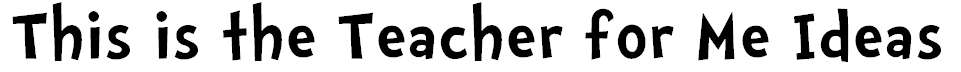 MargD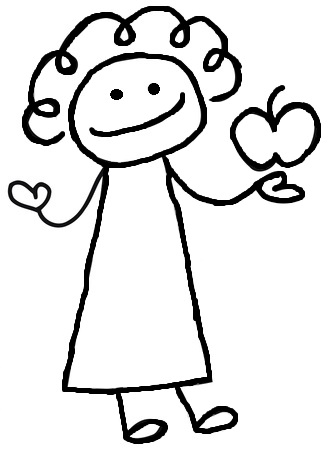 encouragingenergeticfairforgivingfunfunnygenerousgentlehelpfulkindlisteningnot meanorganisedpatientthoughtfultrustingunderstanding